National FFA Update, Summer 2016For additional information, please contact your LPS specialist.New CEO for national ffaMr. Mark Poeschl started August 1 as the new CEO of National FFA. Mr. Poeschl will attempt to fill the shoes of Dr. Dwight Armstrong who retired after 7 years in that position. Mr. Poeschl has spent his career in animal nutrition with Ralston Purina, Provimi BV and Cargill. He has a passion for FFA and is a past Nebraska FFA member and state officer. For more information, read the press release here.Agexplorer – find your future in agricultureAgExplorer is an agricultural career exploration tool that will connect over 629,000 FFA members with rewarding careers in agriculture.  Beyond that, it will also serve as an education and advocacy tool to increase public awareness of the many careers available in agriculture.AgExplorer has four components8 career pathway pages and an Agricultural Education career focus area pageEach page includes a video highlighting each pathway and focus area.Career profiles of 235 unique careers available in agricultureProfiles provide a description, tasks and responsibilities, average income, education requirements, job outlook and potential employers.Includes link to database of all two and four year colleges and universities that offer a degree in an agricultural field. Link to live jobs specific to each career via AgCareers.comCareer Finder: an interactive assessment to match students with potential careersCareer matches will be saved in FFA.org user profileTeachers will be able to see their students’ results6 virtual field trips of platinum sponsors to be produced over 3 yearsThe first two virtual field trips will occur in September and November 2016.National FFA and Discovery Education (DE) have joined forces to create a robust, comprehensive career resource to help students and adults explore the broad range of careers within the agricultural industry.  AgExplorer is an FFA initiative, but Discovery Education is building and hosting the AgExplorer microsite.  AgExplorer will look and feel like an extension of FFA.org and will reinforce our commitment to cultivating the agriculture workforce of tomorrow.  DE will leverage current U.S. outreach channels including the Discovery Educator Network, DE social platforms, direct-to-educator e-blasts and newsletters to share AgExplorer with its millions of users.Our partners at AgCareers.com used their connections in the agricultural industry to identify a list of 235 unique careers in agriculture that was inclusive without duplicating careers.  AgCareers.com also developed the content found in the career profiles using job descriptions and information provided by agricultural companies. Since AgExplorer will serve as an education and advocacy tool to inform the public about careers in agriculture almost all of AgExplorer will be in front of the log-in.  It will always be accessible via My Journey on FFA.org, but non-FFA.org users will be able to access the site through Discovery Education.  The assessment tool on AgExplorer, Career Finder, is only available to FFA.org users. AgExplorer will be launched and available in My Journey in June.National FFA Convention and Expo newsIn just a few short months, the National FFA Convention and Expo will take place in Indianapolis, Indiana. The dates for this year’s convention are October 19-22. The dates for 2017 and 2018 have been set and available online but the dates of the 2019-2024 conventions, also in Indianapolis, are still in negotiations. The website is live, ffa.org/convention, and chapter housing is open. Remember that Indiana does not offer tax exemption for schools.National Convention – What’s New?Single concert night on Wednesday – Cole Swindell and Chris Young with the Henningsens“Teachers Teaching Teachers” workshops in the Teachers’ Professional Development Classrooms. National Chapter Award dinner Thursday night.New Convention and Expo Credentials – RFID chip embedded in name badgesNew Convention & Expo CredentialsEach attendee will receive a name badge with a radio frequency identifier (RFID) embedded in the badgeThis will let us better understand attendee/delegate interests and preferences in order to maximize your convention experience. The information collected will be used to improve future events.With this new system in place you can now increase or decrease registration items prior to the deadlineYou can also return to your original registration without starting overAt the end of your registration, look for this type of message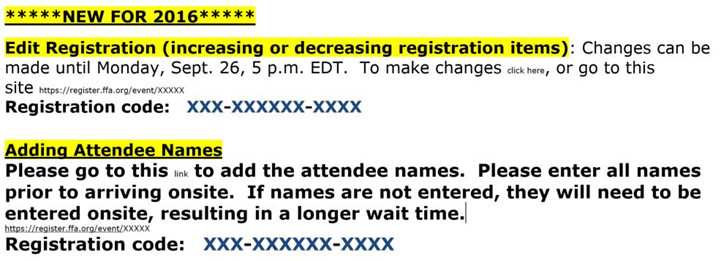 How will tickets be delivered?These events still use paper tickets and will be mailed in advance or handed out by program staff:ConcertRodeoParking and Shuttle PassesContestant Banquet Tickets (sent from program staff as in the past or picked up at team orientation)These events will have tickets loaded on RFID chip:Session 1 A, B, CDays of ServiceCareer Success ToursHypnotist showsAdditional Banquet Tickets ordered online (for additional tickets purchased beyond those listed above)How do I receive my registration materials?Paper tickets will be mailed after September 26 registration closesFor registration where names have been entered online prior to October 10: Bring Registration Email and pick up name badges onsiteFor registration where names have NOT been entered online prior to October 10: Go to onsite kiosk and enter all names; name badges will be printed onsiteImportant Convention Related Dates: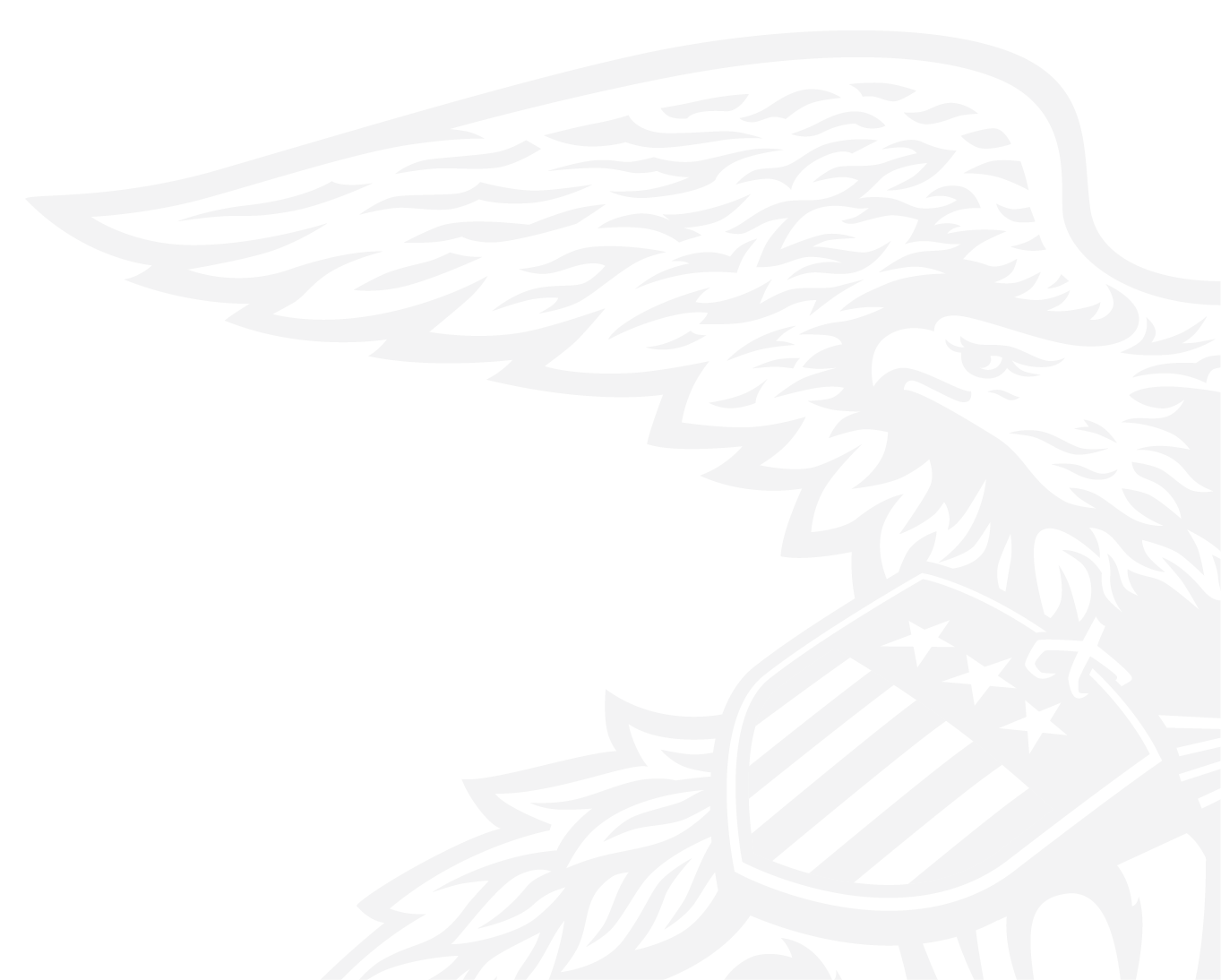 August 17 - Registration opens 1:00 PM EDTSeptember 26, 5:00 PM EDT – Online Registration closes and last day to edit registration numbersOctober 10 – Deadline to add names to registration online; after this date names will have to be added onsiteBE WATCHING THE CONVENTION WEBSITE IN AUGUST FOR A “HOW TO GUIDE” TO ASSIST YOU WITH THIS PROCESS!New SAE Videos available!Check out the new SAE videos. These are excellent tools to help promote SAEs to your students, parents, administrators and Alumni members. Found on the Educator Resources page under the Classroom Videos link. While you are there, check out all the other great videos available for teachers.2017-2021 revisionsCDE RevisionsLeadership events are now LDEsMore focused alignment with AFNR standardsThere are changes to every CDE/LDE except Creed so be sure to check out CDE HandbookChanges to Marketing Plan and Ag Sales – only rubrics were changedAll FFA members grades 7-12 will be eligible to participate in all events except Conduct of Chapter Meetings and CreedCCM full event in 2017No more “low score dropped”; teams of four in all team CDEs except MeatsMany Floriculture changesNo more traditional minutes in Parli-Pro and all teams will do Team Problem SolvingEmployment Skills LDE (FKA Job Interview) will include a pre-convention online applicationAg Tech Mech has gone from 331 competencies down to 139 competenciesExtemporaneous Public Speaking now has 6 topic areas and will include an 18 topic drawFarm and Agribusiness Management (name change) includes an HR segmentALL CHANGES TAKE EFFECT FALL 2017!!!!Send questions at any time to cde@ffa.orgAgriscience Fair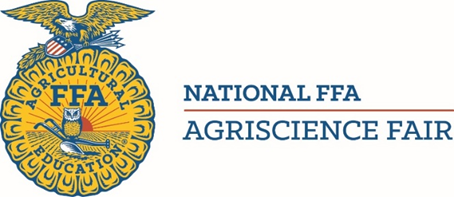 Six divisions with different grade breakdownGrades 7-8 – Individual and Team of TwoGrades 9-10 – Individual and Team of TwoGrades 11-12 – Individual and Team of TwoDifferent pre-qualifying scoresheets and rubrics for Grades 7-8State staff must sign – do not mail straight to Indianapolis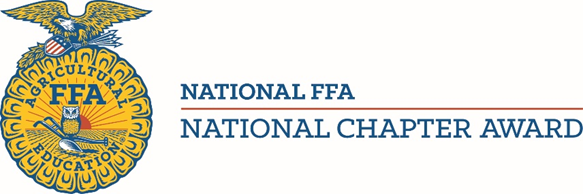 National Chapter AwardNew DivisionsGrowing LeadersBuilding CommunitiesStrengthening AgricultureForm I requires a minimum score to advanceForm I based on National Quality Chapter Standards and National Quality Program StandardsModel of Innovation changed to Premier ChapterEntire application online in the Application Center in My FFAPlease refer to the CDE, Agriscience Fair and National Chapter Award Handbooks for all changes!alumni newsRegional Development ConferencesThe National FFA Alumni Association is bringing professional, personal and FFA alumni development to the masses. Regional Development Conferences are designed to engage individual members, local FFA alumni leaders, state FFA alumni leaders, agricultural educators and others involved with agricultural education. Attend the one that best fits your location and calendar. Check out the Alumni website to locate the one nearest you.Other Alumni NewsAll identified 12th-16th grade students are automatically being advanced to Alumni each April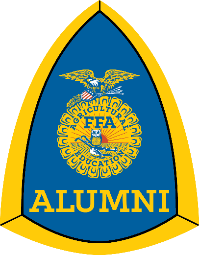 Save Advisor time and take work off your platePlease make sure grade level is included for each studentHave your Alumni leader enter Impact Data on their affiliate profileRecord number of volunteers, volunteer hours, amount of money raised National FFA Convention and Expo Friday = Alumni Day convention wideAll alumni activities will be held of Friday1 Alumni General SessionLarger Alumni ReceptionADC staying in Kansas City every summerReduced registration cost2-day conference with optional 3rd day for toursBeginning in 2017 alumni chapters/associations will be asked to bring FFA officers with them to so that they can develop an Advocacy Plan to use back home during the following school year.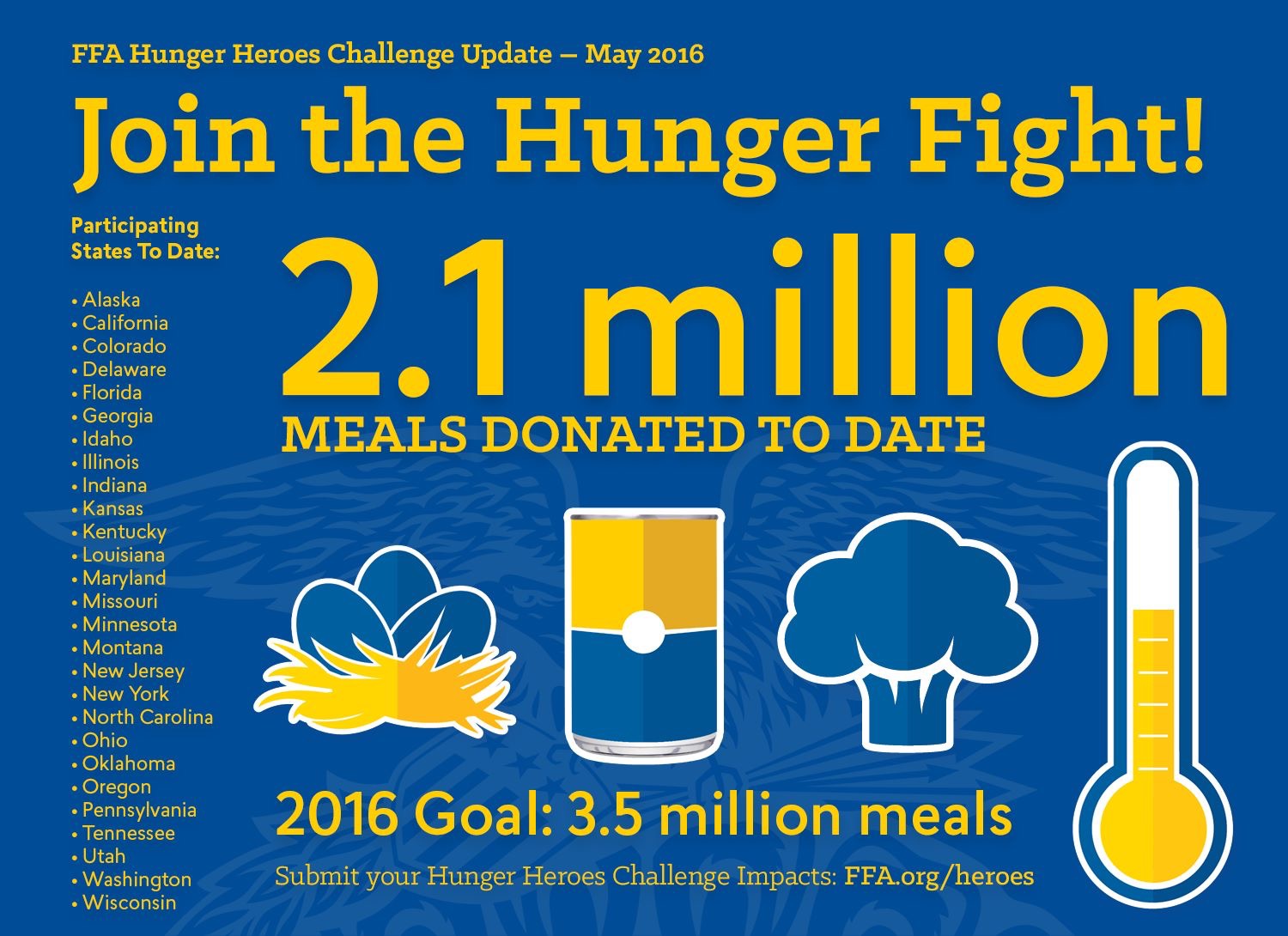 Living to serve – hunger heroes challengeHelp your state win a truckload of protein from Tyson while qualifying for monthly drawings for your chapter. Chapters that log activities qualify when reporting activities from last school year through September 30th. The state with the highest percentage of chapter participation will win the truckload of protein. Log your hunger relief related efforts at www.ffa.org/heroes. My ffa profile projectComing this fall, a new improved chapter profile. With the rewrite of the new chapter profiles, we will be able to collect critical data to tell our story and show our impact at the chapter, state and national levels. The advantages of the new My FFA Profile are many:Improve Single Sign On capabilities – makes it easier for you to sign in to all the different systems in FFA.Merge multiple databases; data updated in one system will automatically be updated in other systems!More forms and applications will be auto-loaded from profile informationCapability to upload documents to the website such as Program of Activities, Charter, Provide historical details on your chapterWith the change in the profile come changes for required fields.Student Roster: Date of Birth and Grade will be requiredAdvisor Profile required fields: Contact Information – email, cell phone, work, phone, etc.Professional Demographics – years teaching, degree earned, first year teaching ag, etc.Chapter Support ProgramsScholarships116 sponsors awarded 1,791 individual scholarships worth over $2.6M8.383 students applied, (up 1,212)1 out of 4.7 applicants received $$The average grade point for recipients was 3.75 on a 4.0 scale; Average ACT score 21.26; Average class rank 21/152261 ValedictoriansFinancial need is considered for many.Scholarships can be for either two-year or four-year degrees or vocational programs and range in size from a $300 endowment to full tuition for four years.Scholastic record is important, but not always the determining factor. 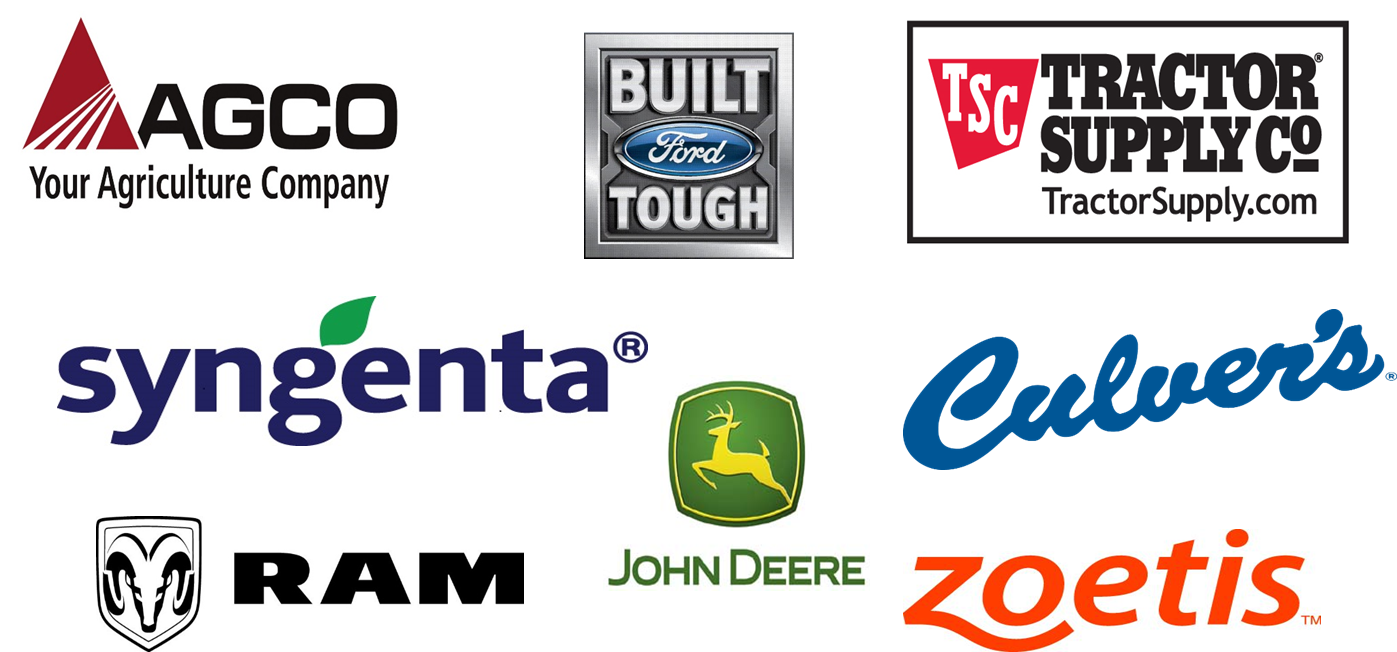 College students eligible to apply while in collegeGive the Gift of BlueFree FFA Jacket with tie or scarf (shipping included)Simple application with one essay questionMust be approved by advisor to receive jacketNot a competitive programLocal Engagement ProgramsCheck out all the ways sponsors want to engage with your local chapter to provide money to your students. Many of these programs are offered different times of the year so check back often. You can find the complete list and instructions on how to engage with sponsors at https://www.ffa.org/localengagement.